NYHETBREV FO HORDALAND 1/2018 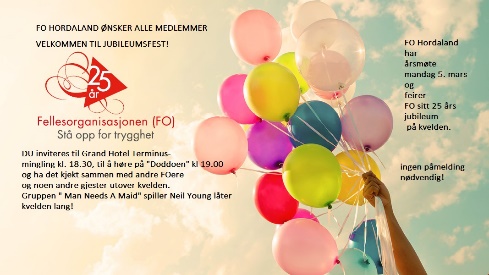  24.04.18 – Leder Grethe Kvist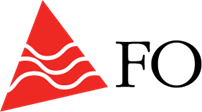 Vi inviterte alle medlemmer til årsmøtefesten i mars. Det ble en fin kveld for de som hadde anledning til å stikke innom. Årsmøte har vi lagt bak oss og mange flotte tillitsvalgte er valgt inn i ulike styrer, utvalg, råd og komiteer. De er organisasjonstillitsvalgte som står på for FO. Du finner oversikter over hvem de er og hva de engasjerer seg med på hjemmesiden vår.  Vi har også hatt Avdelingsstyremøte og sammen har vi utarbeidet en Tiltaksplan som skal følge opp Handlingsprogrammet som årsmøte vedtok. Du finner også det på hjemmesiden, men her er de prioriterte områdene: •	Jobbe for å ivareta og sikre medlemmenes lovfestede og avtalefestede rettigheter om arbeidstid og gode rammebetingelser for arbeidet.•	Jobbe for at profesjonenes felles og særskilte kompetanse skal prege kvaliteten i velferdstjenestene.•	Jobbe for medlemsbevaring og rekruttering.•	Jobbe for et FO som vil være preget av økt profesjonalitet, styrket gjennomslagskraft og forsterket måloppnåelse.•	Jobbe for å få frem tydeligere prioritering og målretting av budskap.Da forstår dere at det er godt å være mange, både medlemmer og tillitsvalgte. Vi har mange tillitsvalgte frikjøpt etter avtaleverket. Jobber du et sted det ikke er tillitsvalgt, ta kontakt og vi kan sammen prøve å få dette på plass. Kanskje tenker du at nå er det jammen min tur til å stille opp for fellesskapet? Vi kan tilby starthjelp og mange gode opplevelser. Det er fint å være tillitsvalgt!Nå er det hverdag i våre nye lokaler i Lars Hillesgate 19. Ta gjerne turen oppom og få deg en sekk eller FO flaske om du trenger det. Kjekt å hilse på!Det er uravstemning om ny offentlig tjenestepensjon, frist for å stemme er 15. mai. Det ligger mye informasjon om pensjon på FO sine hjemmesider. Det gjøres mye for at dere skal få tilgang til informasjon om pensjonsordningen;7.MAI 10.00-14.OO 	LO Kommune i Hordaland arrangerer informasjonsmøte om ny offentlig tjenestepensjon. Fagforbundets lokaler i Åasegården. Påmelding gjøres via denne linken https://fagforbundet.provisoevent.no/fagforbundet/events/LOkommunehordalandpensjon/register7. MAI 16.30-18.30	FO Hordaland arrangerer medlemsmøte om ny offentlig tjenestepensjon på «Nye Folkets Hus» i Lars Hillesgate 19, 5008 Bergen. På FO Hordaland sin Facebookside finner du arrangementet. Ingen påmelding.8.MAI 09.00-15.000	FO Hordaland arrangerer Representantskapsmøte og Tillitsvalgtskolering om ny offentlig tjenestepensjon på Grand hotel Terminus. Påmelding via kursportalen Det er markeringer mange steder i fylket og vi håper at dere alle finner en markering å slutte opp om. Det er flere LO avdelinger som har arrangement. Et lurt sted å lese er på Facebook. «If the working People had all they ought to have, we should not have the paupers and criminals. It is better to save them before they go under, than to spend your life fishing them out afterwards».Josephine Shaw Lowell, Progressiv Amerikansk leder og pioner innenfor sosialt arbeid rundt 1895.Fremdeles mener Fellesorganisasjonen at forebygging og et rettferdig samfunn, med rettferdig fordeling av økonomiske og materielle ressurser, nasjonalt og internasjonalt er det som er grunnlaget for demokrati og velferdsstaten. Slutter du opp om et arrangement 1. mai - og du viser at du slutter du opp om dette!VOSS: Forbundsleder Mimmi Kvisvik er hovedtaler på Voss i år og det Programmet for 1.mai på Voss er slik:Kl. 12.00              Lunsj på Kveik kafé – Leder FO Hordaland Grethe Kvist og forbundsleder Mimmi Kvisvik har gleden av å inviterer og spandere lunsj på alle FOere som kommer innom for en prat og litt mat.Kl. 13.00              DemonstrasjonstogKl. 13.30              Tale på Torget BERGEN: Hovedparole 2018 – FASTE ANSETTELSER OG SERIØSITET – IKKE INNLEIE OG MIDLERTIDIGHET!13:00	Mingling på WesselStuen, Øvre Ole Bullsplass 6 – se etter FO flagget14:30	FO Fanen går fra «gamle Folkets Hus» i Håkonsgaten til Torgalmenningen15:00 LO i Bergen og Omland inviterer til samling på TorgalmenningenFO har med fanen, FO flagg og håndplakater 15:00 	Tale for dagen Hovedtaler er Jørn Eggum, leder i FellesforbundetInternasjonal appell ved Henriette Westhrin, generalsekretær Norsk Folkehjelp15:30	Internasjonalen spilles og toget settes i bevegelse16:30 FO Hordaland inviterer til samling etter toget i kafeen på Hotell Bergen Scandic City, Håkonsgaten. Tradisjonen tro serveres rømmegrøt med spekemat- gratis for FO medlemmer m familie. Kaffe og lefse attåt. ProgramServeringKulturinnslag, sangkoret LyderhornAppell og siste nytt om tariffoppgjøret, ved Forbundsleder Mimmi Kvisvik 18:00 Rød Pub, Nøsteboden. I regi av LO, SV, AP og Rødt. Kjekke folk og god stemning!Slik er årets lønnsoppgjør Tariffoppgjøret 2018 er et hovedoppgjør. FO-medlemmene tilhører mange tariffområder, og forhandler på ulike tidspunkt.Uravstemning til FOs medlemmer i NHO-området er nå sendt ut på e-post. Den gjennomføres som en quest-back, og er gått ut til medlemmer omfattet av 453-avtalen på bakgrunn av e-postadressen registrert i medlemsregisteret. Vedlagt ligger uravstemningsbrevet, samt LOs anbefaling. Quest-backen er også linket opp til Protokollen/nettsak fra dette oppgjøret på våre nettsider. 
FO og Fagforbundet har sendt ut et likelydende brev, slik at medlemmene i samme klubb får samme informasjon. FO har anbefalt medlemmene å stemme JA, og fristen er 25. april kl. 24.00. Minner om at vi på kontoret har kinobilletter til kr 90,- Du kan komme innom og kjøpe inntil 10 stykk om gangen – og da må ha akkurat i kontanter, eller du kan VIPPSE. Ny adresse: Lars Hillesgate 19. 5008 Bergen. 3 etasje. Vi er ofte der, men ikke alltid. 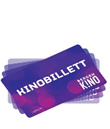 	Informasjon og påmelding: via kursportalen på hjemmesiden til FO Skoleringen er gratis. Kost- og opphold dekkes av FO. Reiseutgifter dekkes etter billigste reisemåte og de som trenger overnatting får dekket det. (Fint om du ringer oss så vi kan bestille rom til deg)6.mars 		Tillitsvalgtkonferansen 2018 – tema var seksuell trakassering og oppfølging av medlemmer/verving.19.-20.februar	Grunnkurs for alle tillitsvalgte 21.aug		Lokale forhandlinger for alle tillitsvalgte27.-31.august		LAF kurset «Lov, avtaler og forhandling» som er for tillitsvalgte i Kommunal sektor. 15.-16.oktober	Turnuskurs, arbeidstidsordninger for tillitsvalgte i kommunal sektor29.-30. okt.	Grunnkurs for alle tillitsvalgteVi har kjøpt inn flotte vaser fra Nordnes Verksteder og klokker har vi også. Har du 30 års medlemskap og ingen har feiret deg?? Ta kontakt med din tillitsvalgt, eller oss på avdelingskontoret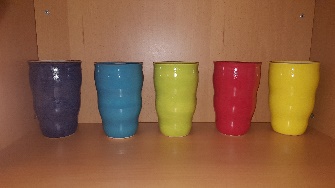 Lov å be om gave og kake attåtFO Hordaland har 2930 medlemmer. Målsettingen er 3000 medlemmer innen utgangen av 2018. Vi verver best ved å gjøre godt tillitsvalgtarbeid. En god fagforening er det du betaler for, og det vi skal levere! 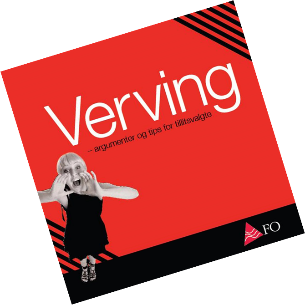  I år har vi satt av tre uke hvor vi skal ha vervekampanje. Vi har satt av penger på budsjettet til å frikjøpe medlemmer/ tillitsvalgte. Det vil si at du må søke og få permisjon fra jobben din, så dekker vi tapt arbeidsfortjeneste.UKE 23; 4.-8. juni	UKE  34; 20.-24. august		UKE 49; 3.-7.desemberHar du lyst å vite mer om dette, kan være interessert i å være med å verve? Ta kontakt med oss på avdelingskontoret kontor@fo-hordaland.no Fordelene: FellesskapetForhandlingerFonteneForsikringerFagutviklingsstipenderFagkurs og konferanserFlere godkjenningsordningerFagutvikling og yrkesetikkPENSJON1.MAITARIFFOPPGJØRETKINOTILLITSVALGTSKOLERING 2018MARKERING 30 ÅRS MEDLEMSKAPVERVING